				Kraków, dnia     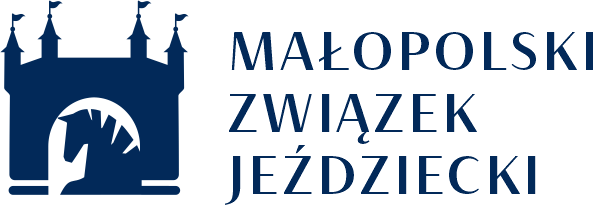 WNIOSEK O NADANIE KLASY SPORTOWEJ ZA SEZON 	Czytelny podpis osoby wnioskującejza osoby niepełnoletnie podpisuje prawny opiekunZałączniki:- skan/kopia wyników potwierdzających zdobycie „oczek” do klasy sportowej w formacie PDF lub JPGIMIĘ I NAZWISKOIMIĘ I NAZWISKOIMIĘ I NAZWISKOIMIĘ I NAZWISKOPESELPESELPESELDATA I MIEJSCE URODZENIA DATA I MIEJSCE URODZENIA DATA I MIEJSCE URODZENIA DATA I MIEJSCE URODZENIA TELEFON KONTAKTOWYTELEFON KONTAKTOWYTELEFON KONTAKTOWYKONKURENCJA w której ma być nadana klasa sportowaKONKURENCJA w której ma być nadana klasa sportowaKONKURENCJA w której ma być nadana klasa sportowaKONKURENCJA w której ma być nadana klasa sportowaRODZAJ KLASY nadawane przez WZJRODZAJ KLASY nadawane przez WZJRODZAJ KLASY nadawane przez WZJA(ujeżdżenie)      B (skoki)      C (wkkw)      D (powożenie)      F(rajdy)    inne A(ujeżdżenie)      B (skoki)      C (wkkw)      D (powożenie)      F(rajdy)    inne A(ujeżdżenie)      B (skoki)      C (wkkw)      D (powożenie)      F(rajdy)    inne A(ujeżdżenie)      B (skoki)      C (wkkw)      D (powożenie)      F(rajdy)    inne Klasa II      Klasa III     Klasa II      Klasa III     Klasa II      Klasa III     WYNIKI BĘDĄCE PODSTAWĄ DO NADANIA KLASY SPORTOWEJWYNIKI BĘDĄCE PODSTAWĄ DO NADANIA KLASY SPORTOWEJWYNIKI BĘDĄCE PODSTAWĄ DO NADANIA KLASY SPORTOWEJWYNIKI BĘDĄCE PODSTAWĄ DO NADANIA KLASY SPORTOWEJWYNIKI BĘDĄCE PODSTAWĄ DO NADANIA KLASY SPORTOWEJWYNIKI BĘDĄCE PODSTAWĄ DO NADANIA KLASY SPORTOWEJWYNIKI BĘDĄCE PODSTAWĄ DO NADANIA KLASY SPORTOWEJLPMiejsce zawodówData zawodówRanga zawodów (ZO,ZR itp.)Ranga zawodów (ZO,ZR itp.)Klasa konkursu(L, P, N itp.)Wynik1.2.3.4.5.6.7.8.POSIADANA ODZNAKA JEŹDZIECKA
/jaka, kiedy i gdzie zdobyta/POSIADANA ODZNAKA JEŹDZIECKA
/jaka, kiedy i gdzie zdobyta/POSIADANA ODZNAKA JEŹDZIECKA
/jaka, kiedy i gdzie zdobyta/POSIADANE UPRAWNIENIA SPORTOWE/jakie i kiedy nadane/POSIADANE UPRAWNIENIA SPORTOWE/jakie i kiedy nadane/POSIADANE UPRAWNIENIA SPORTOWE/jakie i kiedy nadane/POSIADANE UPRAWNIENIA SPORTOWE/jakie i kiedy nadane/